Strand 5 – Nutritional GuidelinesFrom the MyPlate Video (what is written on the note pad)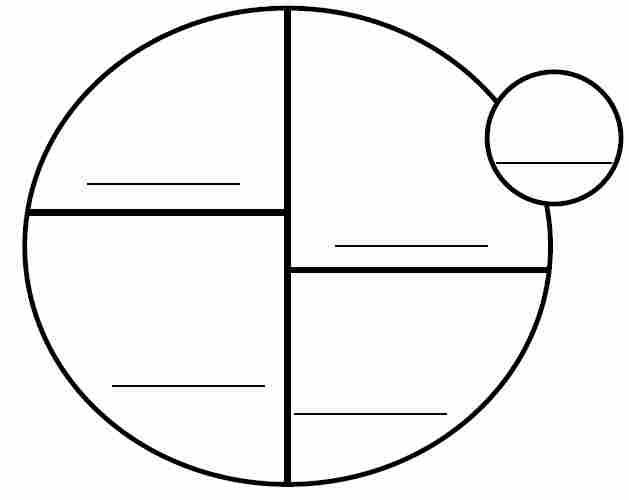 CarbohydratesProteinLipids (Fat)VitaminsMineralsWaterDifference between Allergies and IntolerancesGo to choosemyplate.gov, scroll down to choose a food group to explore.  Read the information about the food group and then take the quiz about the food group.  Repeat for all 5 food groups.  Record your scores below.Dairy _____	Fruits_____    Vegetables_____	Protein _____     Grains _____Now create a healthy menu for 1 day using the information you have gained.  You don’t have to have all 5 food groups each meal, but if you are missing one add it to the snack chart.BreakfastLunchDinnerSnacksWhat is the tip for fruits and vegetables?What is the tip for grains?What is the tip for protein?What is the tip for diary?What should you avoid?12312121212341AllergiesIntolerancesFruitVegetableProteinGrainDairyFruitVegetableProteinGrainDairyFruitVegetableProteinGrainDairyFruitVegetableProteinGrainDairy